MČ Praha - Březiněves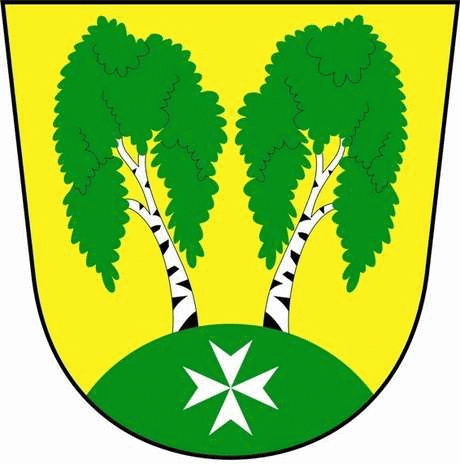 U Parku 140/3, 182 00 Praha 8Program zasedání Zastupitelstva MČ Praha – Březiněves
										Číslo:                   32	Datum    15.03.2017S V O L Á V Á Mzasedání Zastupitelstva MČ Praha – Březiněvesna den 22. 03. 2017od 17:30 hod. do kanceláře starostyProgram:Kontrola zápisu č. 31.Záměr pronajmout na sezónu – léto 2017 (od 1. 6. 2017 do 15. 9. 2017) části pozemků parc. č. 20/1 ostatní plocha o výměře 15 m2, parc. č.  20/2 ostatní plocha o výměře 50 m2 a dále příslušenství pozemků, jímž je skladovací buňka (kiosek).Dodatek č. 1 ke smlouvě o nájmu reklamní plochy na mostním objektu, ze dne 29.4.2014, se společností Czech Outdoor s.r.o., Štětkova 1638/18, 140 00 Praha 4 Nusle.Smlouva o úpravě vzájemných vztahů mezi MČ Praha – Březiněves, Pražská vodohospodářská společnost a.s., se sídlem Praha 1, Žatecká 110/2 a Pražské vodovody a kanalizace, a.s., se sídlem Praha 1, Pařížská 11.  Dodatek č. 4 ke smlouvě o nájmu nebytových prostor a o nájmu věcí movitých, uzavřené dne 31.7.2012 se společností fitPULS s.r.o., zastoupené jednatelkou Martinou Richterovou se sídlem v Praze 9 – Kbelích, Martinická 989/7.a)     Žádost o účelovou investiční dotaci obcím v rámci programu „ Dotace pro jednotky    
         SDH obcím “ pro rok 2018 z MV na pořízení zásahového vozidla CAS 20.
b)     Žádost na MHMP o souhlas s podáním žádosti o účelovou investiční dotaci obcím 
         v rámci programu „ Dotace jednotky SDH obcím “ pro rok 2018 z MV na pořízení 
         zásahového vozidla CAS 20.	Zvýšení rozpočtu na rok 2017 – Místní lidová knihovna.Různé:Informace o plánovaných stavebních úpravách prostoru schodiště (SV část).Informace o technických přípravách týkající se vybudování bezbariérového přístupu (výtah).Zpracování studie proveditelnosti bezbariérového úřadu MČ Praha – Březiněves.Příkazní smlouva s MZK inženýring s.r.o. se sídlem Kostelecká 879, Praha – Čakovice, zastoupená Ing. Josefem Mayerem, na technický dozor investora při přípravách realizace zasíťování pozemku parc. č. 427/251 k. ú. Březiněves.MÚK Březiněves související se stavbami 519 a 520.Informace o pojištění odpovědnosti MČ a zastupitelů – smlouva s Kooperativa, pojišťovna a.s. .Informace o stavu přípravy ÚR a SŘ výstavby technického zázemí tenisových kurtů.,Úpravy rozpočtu 3/2017.                                                                                                                Ing. Jiří Haramul                                                                                                     starosta MČ Praha - Březiněves